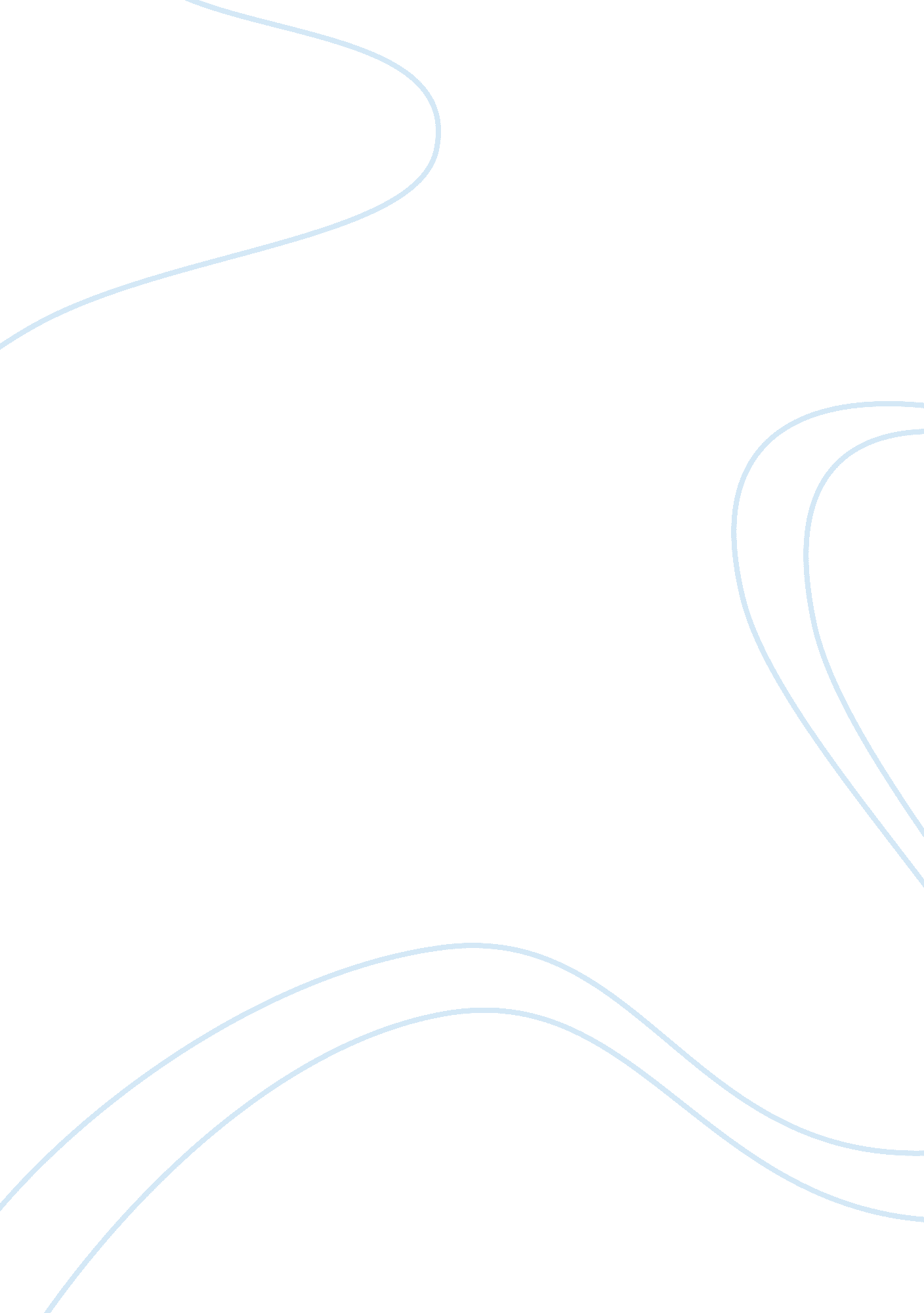 The ways to write art history essays essay sample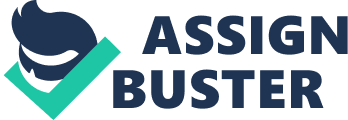 An essay is a short scholarly synthesis on a solitary theme that introduces the perspectives of the writer. The French author Michel de Montaigne (1533-1592) first introduced the shape in his 1580 book Essais, which gathered his musings on recorded, philosophical, individual, and social issues. The French word “ essai,” from which “ essay” is determined, actually means “ endeavor” or “ preliminary.” Montaigne idea was that the essay could be an approach to attempt to structure his contemplations in a significant, composed manner, and each “ essai” contains a particular claim about human instinct and uses verifiable sources, (for example, old writers like Homer and antiquated Greek and Roman rationalists) to reinforce his contention. At the school level, journalists to a great extent create essays and not reports. An art history essay, be that as it may, makes a contention—your contention, to be correct. An essay contains a focal claim that you accept and enables you to exhibit to the pursuer, why such a conviction is right or if nothing else coherent by utilizing realities and proof and cases. Essays demonstrate an author’s brain on the page, which is the reason it is a mainstream type of appraisal in school level coursework. Contention appears at first like the gathering of people and the essayist are battling about something—not really so. While it is conceivable to contend over something extremely dubious (regardless of whether capital punishment ought to be canceled, for example), contentions are all the more generally characterized as a claim upheld by reasons. Anything that can be a claim (e. g., an understanding about the significance of a gem) can be on a fundamental level of an essay. Most writing in art history includes formal investigation of no less than one masterpiece. As it were, an understudy manufactures a translation (a contention) around an artwork and utilizations perceptions of that artwork to help her or his understanding. For instance, on the off chance that I decipher a particular painting to imply that people are ending up increasingly secluded from each different as innovation keeps on propelling, I should point to particular components inside that work of art that have driven me to that understanding. Since translations are claims, we may differ what an artwork really implies; that is alright! The quality of an investigation is the manner by which well the author can discover prove (perceptions) to help his or her view. At its most fundamental level, examination is a sort of basic perusing. Investigation is a typical scholastic task since it energizes basic perusing, requires basic reasoning, and shows to a teacher that you have connected with a content on its solid level (the real content itself) and its theoretical level (“ finding for some hidden meaning,” conceptualizing the creator’s expectations). It is additionally a broadly prevalent task since individuals utilize examination consistently; maybe they don’t utilize it in a similar sense that a school requires its understudies to utilize it; however individuals look at, face off regarding, select, and problem solve every day. By measuring results and taking a gander at the bigger, more profound, more entire picture of something, a man is directing investigation. One famous point for examination is art. Think about the film The Godfather (1972). You’ve presumably observed it. It’s generally thought to be one of the best movies at any point made, yet why? The vast majority may state that it’s a “ bundle bargain”— which means the film all in all is just awesome. Be that as it may, a basic pursuer knows something with so 2 numerous pieces, for example, a film, can’t simply be extraordinary “ all in all” and abandon it that. There are components inside the film that add to its enormity. The objective of examination is to recognize what those components are and clarify why those components make the film incredible. Thus, The Godfather sets up two altogether different “ families”— the organic family (the blood-related Corleones) and the business family (The Corleone Family as a criminal syndicate). Those are connected in imperative scenes, for example, Vito taking solicitations at his girl’s wedding and Michael’s last arrangement amid his child’s dedicating. At that point the film sets up a connection between a dad (Vito) and his children (Sonny, Fredo, and Michael). Vito is from numerous points of view the film’s saint; he’s honorable, adjusted, sensible, reasonable, however merciless when required. He has a decent adjust of family and business. Sonny is so uncontrollably imbalanced toward family that he can’t maintain the business; Fredo is so centered around business achievement that he relinquishes commitments to his organic family. Michael appears at first to have a similar adjust his dad does, yet the film proposes a darker current going through Michael, who won’t have the capacity to adjust it like his dad and whose defeat will be unfortunate. Furthermore, once you have the cases, you can reach an inference regarding what they mean: The Godfather delineates that finding a harmony amongst business and family is essentially critical, however just Vito Corleone appears to see how to discover this adjust, as each of the three of his children neglect to satisfy his case. This understanding you reach is called your proposition explanation, and it has a place toward the start of your investigation paper. You need to tell the pursuer as right on time as conceivable what your translation is and how you will bolster it. The proposal articulation here recommends that after a tad of examination, the account of The Godfather—notwithstanding being an extremely marvelous motion picture—really appears to mean something on a more intricate level. We can value the film dapperly, and that is the thing that investigation is extremely about. Frequently, art history papers will request that you thoroughly analyze in excess of one artwork in formal or iconographic examination. Formal here doesn’t mean exquisite or favor, yet rather worried about shape—line, shading, surface, space; iconography alludes to the way particular artworks utilize images and what those images mean. (A case of iconography would be an artwork that delineates a bare lady in a garden with an apple and a snake. This is obviously a reference to Eve in the Genesis creation legend.) Art essays are usually to comment on the work of one or more artists, here I use more because usually to describe the quality of an essay, especially in term of art, to enhance the beauty of an art piece there needs to be a comparison between another art piece, to establish the reason as to why the former is a much better and more artistic and intellectual piece than the latter. And as thus, because this is art and the devil is in the detail, the more common ways of comparison and/or describing the artist; his likes and character, are all to be done by carefully looking and evaluating the strokes that the artist has used to paint his masterpiece, and the metaphors hidden in the drawings. More chronicled occasions, unexpected changes, and turbulence happened from the finish of World War II until the point when the stature of the Vietnam War than in whenever period. Prior to this time, styles of art had endured ages. In the 1960’s various imperative art developments were going on in the meantime. There were minor departures from varieties, developments within different developments. And as we start in another millennium, we need to ask ourselves what will be the following awesome development in art? Is it possible that there could be anything again as compelling as the circumstances that existed here? The truth will surface eventually. References: Essays | Heilbrunn Timeline of Art History | The Metropolitan Museum Art History and Theory essay – Research & Learning Online Formal Analysis Paper Examples – Department of Art and Design Read next: Essay on the importance of comparison and contrast in studying art 